comments on TGP DocumentsDocument prepared by the Office of the UnionDisclaimer:  this document does not represent UPOV policies or guidance	The purpose of this document is to report the comments on TGP documents made by the Technical Working Party for Ornamental Plants and Forest Trees (TWO), at its fifty-first session held in Christchurch, New Zealand, from February 18 to 22, 2019.	The structure of this document is as follows:Possible future revisions of TGP documents	1TGP/7: Development of Test Guidelines	1Characteristics which only apply to certain varieties	1TGP/14: Glossary of Terms Used in UPOV Documents	2Color names for the RHS Colour Chart	2TGP/15: Guidance on the Use of Biochemical and Molecular Markers in the Examination of Distinctness, Uniformity and Stability (DUS)	2New example: Characteristic-specific marker with incomplete information on state of expression	2New proposals for revisions of TGP documents	2TGP/7: Development of Test Guidelines	2Presentation of full scale of notes for quantitative characteristics in Test Guidelines	2	The TWO considered document TWP/3/1 Rev. “TGP documents” (see document TWO/51/12 “Report”, paragraph 8).Possible future revisions of TGP documentsTGP/7: Development of Test GuidelinesCharacteristics which only apply to certain varieties 	The TWO considered document TWP/3/9 (see document TWO/51/12 “Report”, paragraphs 19 to 23).	The TWO considered the request to provide suitable examples of quantitative and pseudo-qualitative characteristics to demonstrate how the proposed approach might be used in a way that would not present risks for decisions on distinctness.	The TWO agreed that when a structure was “absent or very weak” on a plant part, the observation of further characteristics on that structure could be difficult or impractical.  For example, it would not be practical to observe “hair: color” on a plant part with “presence of hairs: absent or very weak”.	The TWO agreed that the following pseudo-qualitative characteristic from the Test Guidelines for Dahlia (TG/226/1) was a suitable example to demonstrate how the proposed approach might be used in a way that would not present risks for decisions on distinctness.“(PQ) Flower head: type: single (1); semi-double (2); daisy-eyed double (3); double (4)”	The TWO agreed that the header of the characteristic should preferably contain the exclusion and, if necessary, an explanation may be provided in the Test Guidelines.TGP/14: Glossary of Terms Used in UPOV DocumentsColor names for the RHS Colour Chart	The TWO considered document TWP/3/11 (see document TWO/51/12 “Report”, paragraphs 27 to 29).	The TWO considered the proposal for the revision of the list of UPOV Color Groups in document TGP/14 “Glossary of Terms used in UPOV Documents” on the basis of the color groups set out in document TWP/3/11, Annex I.  The TWO agreed that the new list of UPOV Color Groups prepared on the basis of the Sixth Edition of the RHS Colour Chart should be proposed for inclusion in document TGP/14.	The TWO considered the proposal for the revision of document TGP/14, Section 2, Subsection 3: “Color”, and Subsection 3: Annex: “Color names for the RHS Colour Chart”, to reflect the introduction of the revised list of UPOV Color Groups.  The TWO agreed that document TGP/14 should be revised to reflect the introduction of the new list of UPOV Color Groups on the basis of the proposal set out in document TWP/3/11, Annex II.TGP/15: Guidance on the Use of Biochemical and Molecular Markers in the Examination of Distinctness, Uniformity and Stability (DUS) New example: Characteristic-specific marker with incomplete information on state of expression 	The TWO considered document TWP/3/12 (see document TWO/51/12 “Report”, paragraphs 30 to 35).	The TWO agreed with the proposed example to be added to document TGP/15 to illustrate a situation where the characteristic-specific marker does not provide complete information on the state of expression of a characteristic, as set out in the Annex to document TWP/3/12.	The TWO noted that disease resistance characteristics were not commonly used in ornamental plants.New proposals for revisions of TGP documentsTGP/7: Development of Test GuidelinesPresentation of full scale of notes for quantitative characteristics in Test Guidelines	The TWO considered the proposal for the revision of document TGP/7 and agreed that all states of expression for quantitative characteristics should be presented in Test Guidelines (see document TWO/51/12 “Report”, paragraphs 15 and 16).  	The TWO recalled that guidance in document TGP/7 required quantitative characteristics with “1-9” scale to have example varieties for at least three states of expression and “1-5” / “1-4” / “1-3” scales for at least two states of expression.  The TWO agreed with the proposal to present all states of expression of quantitative characteristics in Test Guidelines and agreed that this would not change the minimum number of example varieties required in document TGP/7.  [End of document]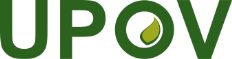 EInternational Union for the Protection of New Varieties of PlantsTechnical Working Party for VegetablesFifty-Third Session
Seoul, Republic of Korea, May 20 to 24, 2019TWV/53/4Original:  EnglishDate:  May 9, 2019